ГЕНЕРАЛЬНЫЙ ПЛАННОВОМИНСКОГО
сельского поселения КАНЕВСКОГО районаКраснодарского края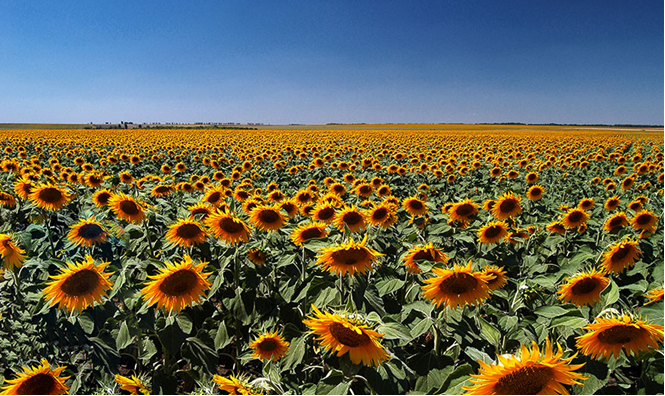 Том I. Утверждаемая часть.Часть 1 Положение о территориальном планированииРоссийская ФедерацияОБЩЕСТВО С ОГРАНИЧЕННОЙ ОТВЕТСТВЕННОСТЬЮ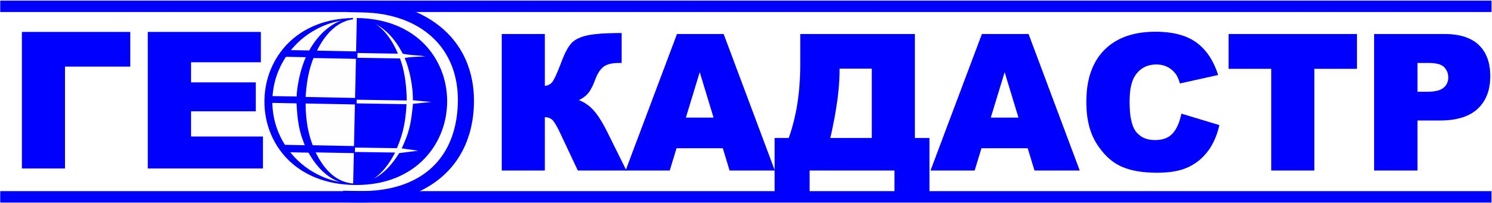 352570, Россия, Краснодарский край, пгт.Мостовской,  ул. Горького, 137А   телефон/факс +7(861) 240-05-32,        e-mail: geokadastr23@yandex. ru,  www.geokadastr23.ruДоговор: №21/03 от 21.03.2022 г.Заказчик: Администрация Новоминского сельского поселения Каневского районВНЕСЕНИЕ ИЗМЕНЕНИЙ В ГЕНЕРАЛЬНЫЙ ПЛАННОВОМИНСКОГО СЕЛЬСКОГО ПОСЕЛЕНИЯКаневского района Краснодарского краяТОМ IУтверждаемая часть Часть 1Положение о территориальном планированиипгт. Мостовской, 2022 г.СОСТАВ ГЕНЕРАЛЬНОГО ПЛАНА:ПЕРЕЧЕНЬ ГРАФИЧЕСКИХ МАТЕРИАЛОВРаздел 1. Сведения о видах, назначении и наименовании планируемых для размещения объектов местного значения сельского поселения, их местоположение, а также характеристики зон с особыми условиями использования территорий в случае, если установление таких зон требуется в связи с размещением данных объектов.Раздел 2. Параметры функциональных зон, а также сведения о планируемых для размещения в них объектах федерального значения, объектах регионального значения, объектах местного значения.2.1. Жилые зоныПлощадь на расчетный срок: 993,31 гаМаксимальная этажность застройки: 3 этажа2.1.1. Зона застройки индивидуальными жилыми домамиПлощадь на расчетный срок: 993,31 гаМаксимальная этажность застройки: 3 этажаПланируемые объекты местного значенияПланируемые объекты регионального значенияПланируемые объекты федерального значения2.1.2. Зона застройки малоэтажными жилыми домами (до 4 этажей, включая мансардный)Площадь на расчетный срок: 4,83 гаПланируемые объекты местного значенияПланируемые объекты регионального значенияПланируемые объекты федерального значения2.2. Общественно-деловые зоныПлощадь на расчетный срок: 44,16 гаМаксимальная этажность застройки: 3 этажа2.2.1. Многофункциональная общественно-деловая зонаПлощадь на расчетный срок: 26,87 гаМаксимальная этажность застройки: 3 этажаПланируемые объекты местного значенияПланируемые объекты регионального значенияПланируемые объекты федерального значения2.2.2. Зона специализированной общественной застройки.Площадь на расчетный срок: 17,29 гаМаксимальная этажность застройки: 3 этажаПланируемые объекты местного значенияПланируемые объекты регионального значенияПланируемые объекты федерального значения2.3. Производственные зоны, зоны инженерной и транспортной инфраструктурПлощадь на расчетный срок: 419,82 гаМаксимальная этажность застройки:3 этажа2.3.1. Производственная зонаПлощадь на расчетный срок: 153,75 гаМаксимальная этажность застройки: 2 этажаПланируемые объекты местного значенияПланируемые объекты регионального значенияПланируемые объекты федерального значения2.3.2. Зона инженерной инфраструктурыПлощадь на расчетный срок: 34,08 гаМаксимальная этажность застройки: 1 этажПланируемые объекты местного значенияПланируемые объекты регионального значенияПланируемые объекты федерального значения2.3.3. Зона транспортной инфраструктурыПлощадь на расчетный срок: 231,99 гаМаксимальная этажность застройки: 2 этажаПланируемые объекты местного значенияПланируемые объекты регионального значенияПланируемые объекты федерального значения2.4. Зоны сельскохозяйственного использованияПлощадь на расчетный срок: 1222,0 гаМаксимальная этажность застройки: 1 этаж2.4.1. Зона сельскохозяйственных угодийПлощадь на расчетный срок: 222,38 гаМаксимальная этажность застройки: 1 этажПланируемые объекты местного значенияПланируемые объекты регионального значенияПланируемые объекты федерального значения2.4.2. Производственная зона сельскохозяйственных предприятийПлощадь на расчетный срок: 392,1 гаПланируемые объекты местного значенияПланируемые объекты регионального значенияПланируемые объекты федерального значения2.4.3. Иные зоны сельскохозяйственного назначенияПлощадь на расчетный срок: 607,52 гаПланируемые объекты местного значенияПланируемые объекты регионального значенияПланируемые объекты федерального значения2.5. Зоны рекреационного назначенияПлощадь на расчетный срок: 24,83 гаМаксимальная этажность застройки: 3 этажаЗона озелененных территорий общего пользования (лесопарки, парки, сады, скверы, бульвары, городские леса)Площадь на расчетный срок: 21,33 гаПланируемые объекты местного значенияПланируемые объекты регионального значенияПланируемые объекты федерального значенияЗона отдыхаПлощадь на расчетный срок: 3,5 гаПланируемые объекты местного значенияПланируемые объекты регионального значенияПланируемые объекты федерального значения2.6. Зоны специального назначенияПлощадь на расчетный срок: 109,81 гаМаксимальная этажность застройки: 1 этаж2.6.1. Зона кладбищПлощадь на расчетный срок: 12,74 гаМаксимальная этажность застройки: 1 этажПланируемые объекты местного значенияПланируемые объекты регионального значенияПланируемые объекты федерального значения2.6.2. Зона озелененных территорий специального назначенияПлощадь на расчетный срок: 97,07 гаПланируемые объекты местного значенияПланируемые объекты регионального значенияПланируемые объекты федерального значения2.7. Зона режимных территорийПлощадь на расчетный срок: 575,75 гаПланируемые объекты местного значенияПланируемые объекты регионального значенияПланируемые объекты федерального значенияДиректор   А.Н. КуликовТом I. Утверждаемая часть.Том I. Утверждаемая часть.Часть 1Положение о территориальном планированииЧасть 2Графические материалы (карты) генерального плана Том II. Материалы по обоснованию.Том II. Материалы по обоснованию.Часть 1Пояснительная записка (описание обоснований генерального плана)Часть 2Графические материалы (карты) по обоснованию генерального планаПриложение. Сведения о границах населенных пунктов. Графическое описание местоположения границ населенных пунктов, перечень координат характерных точек границ.Приложение. Сведения о границах населенных пунктов. Графическое описание местоположения границ населенных пунктов, перечень координат характерных точек границ.Том I. Утверждаемая часть проектаЧасть 2. Графические материалы (карты) генерального плана.Том I. Утверждаемая часть проектаЧасть 2. Графические материалы (карты) генерального плана.Том I. Утверждаемая часть проектаЧасть 2. Графические материалы (карты) генерального плана.Том I. Утверждаемая часть проектаЧасть 2. Графические материалы (карты) генерального плана.Том I. Утверждаемая часть проектаЧасть 2. Графические материалы (карты) генерального плана.1.Карта планируемого размещения объектов местного значения поселенияДСП1:25 000ГП - 12.Карта функциональных зон поселенияДСП1:25 000ГП - 23.Карта границ населенных пунктов, земель различных категорийДСП1:25 000ГП - 3Том II.    Материалы по обоснованию проекта генерального планаЧасть 2. Графические материалы (карты) по обоснованию проектаТом II.    Материалы по обоснованию проекта генерального планаЧасть 2. Графические материалы (карты) по обоснованию проектаТом II.    Материалы по обоснованию проекта генерального планаЧасть 2. Графические материалы (карты) по обоснованию проектаТом II.    Материалы по обоснованию проекта генерального планаЧасть 2. Графические материалы (карты) по обоснованию проектаТом II.    Материалы по обоснованию проекта генерального планаЧасть 2. Графические материалы (карты) по обоснованию проекта4.Карта зон с особыми условиями использования территории поселенияДСП1:25 000ГП – 45.Карта инженерной инфраструктуры поселенияДСП1:25 000ГП - 56.Карта современного использования территории поселенияДСП1:25 000ГП – 67.Карта территорий, подверженных риску возникновения чрезвычайных ситуаций природного и техногенного характера.ДСП1:25 000ГП – 78.Фрагмент карты современного использования территории поселения – ст. НовоминскаяДСП1:5 000 ГП - 89.Фрагмент карты планируемого размещения объектов местного значения поселения – ст.  НовоминскаяДСП1:5 000ГП - 910.Фрагмент карты функционального зонирования территории поселения -    ст.  НовоминскаяДСП1:5 000ГП -10№ на карте№ на карте№ на карте№ на картеНаименованиеНаименованиеНаименованиеНаименованиеНаименованиеКраткая характеристикаКраткая характеристикаКраткая характеристикаЗначениеЗначениеЗначениеМестоположениеМестоположениеСтатус объектаСтатус объектаСтатус объектаЗоны с особыми условиями использования территорийЗоны с особыми условиями использования территорийЗоны с особыми условиями использования территорийОбъекты в области образования и наукиОбъекты в области образования и наукиОбъекты в области образования и наукиОбъекты в области образования и наукиОбъекты в области образования и наукиОбъекты в области образования и наукиОбъекты в области образования и наукиОбъекты в области образования и наукиОбъекты в области образования и наукиОбъекты в области образования и наукиОбъекты в области образования и наукиОбъекты в области образования и наукиОбъекты в области образования и наукиОбъекты в области образования и наукиОбъекты в области образования и наукиОбъекты в области образования и наукиОбъекты в области образования и наукиОбъекты в области образования и наукиОбъекты в области образования и наукиОбъекты в области образования и наукиОбъекты в области образования и наукиОбъекты в области образования и наукиОбъекты в области образования и науки1.11.11.11.1Детский садДетский садДетский садДетский садДетский садувеличение вместимости до 150 местувеличение вместимости до 150 местувеличение вместимости до 150 местместноеместноест. Новоминская, ул. Запорожская, 123ст. Новоминская, ул. Запорожская, 123ст. Новоминская, ул. Запорожская, 123Реконстр.Реконстр.----1.21.21.21.2Детский садДетский садДетский садДетский садДетский садувеличение вместимости до 110 местувеличение вместимости до 110 местувеличение вместимости до 110 местместноеместное ст. Новоминская, ул. Советская, №59 ст. Новоминская, ул. Советская, №59 ст. Новоминская, ул. Советская, №59Реконстр.Реконстр.----1.31.31.31.3Детский садДетский садДетский садДетский садДетский садувеличение вместимости до 100 местувеличение вместимости до 100 местувеличение вместимости до 100 местместноеместноест. Новоминская,  ул. Крымская, №96ст. Новоминская,  ул. Крымская, №96ст. Новоминская,  ул. Крымская, №96Реконстр.Реконстр.----1.41.41.41.4Детский садДетский садДетский садДетский садДетский садувеличение вместимости до 110 местувеличение вместимости до 110 местувеличение вместимости до 110 местместноеместноест. Новоминская,  ул. Космонавтов, 36-Аст. Новоминская,  ул. Космонавтов, 36-Аст. Новоминская,  ул. Космонавтов, 36-АРеконстр.Реконстр.----1.51.51.51.5Детский садДетский садДетский садДетский садДетский садвместимость 150 мествместимость 150 мествместимость 150 местместноеместноест. Новоминская, ул. Ленина, 59 Жст. Новоминская, ул. Ленина, 59 Жст. Новоминская, ул. Ленина, 59 ЖПроект.Проект.----1.61.61.61.6Детский садДетский садДетский садДетский садДетский садувеличение вместимости до 150 местувеличение вместимости до 150 местувеличение вместимости до 150 местместноеместноест. Новоминская,  ул.Пугачева, №22 "А"ст. Новоминская,  ул.Пугачева, №22 "А"ст. Новоминская,  ул.Пугачева, №22 "А"Реконстр.Реконстр.----1.71.71.71.7Детский садДетский садДетский садДетский садДетский садувеличение вместимости до 120 местувеличение вместимости до 120 местувеличение вместимости до 120 местместноеместноест. Новоминская, ул. Чапаева, 237 "А"ст. Новоминская, ул. Чапаева, 237 "А"ст. Новоминская, ул. Чапаева, 237 "А"Реконстр.Реконстр.----1.81.81.81.8Общеобразовательная средняя школаОбщеобразовательная средняя школаОбщеобразовательная средняя школаОбщеобразовательная средняя школаОбщеобразовательная средняя школаувеличение вместимости до 400 местувеличение вместимости до 400 местувеличение вместимости до 400 местместноеместноест. Новоминская,  ул. Кубанская, д. 37ст. Новоминская,  ул. Кубанская, д. 37ст. Новоминская,  ул. Кубанская, д. 37Реконстр.Реконстр.----1.91.91.91.9Общеобразовательная средняя школаОбщеобразовательная средняя школаОбщеобразовательная средняя школаОбщеобразовательная средняя школаОбщеобразовательная средняя школаувеличение вместимости до 355 местувеличение вместимости до 355 местувеличение вместимости до 355 местместноеместноест-ца Новоминская, ул. Чапаева, №242ст-ца Новоминская, ул. Чапаева, №242ст-ца Новоминская, ул. Чапаева, №242Реконстр.Реконстр.----Объекты в области культуры и искусства (не планируются)			Объекты в области культуры и искусства (не планируются)			Объекты в области культуры и искусства (не планируются)			Объекты в области культуры и искусства (не планируются)			Объекты в области культуры и искусства (не планируются)			Объекты в области культуры и искусства (не планируются)			Объекты в области культуры и искусства (не планируются)			Объекты в области культуры и искусства (не планируются)			Объекты в области культуры и искусства (не планируются)			Объекты в области культуры и искусства (не планируются)			Объекты в области культуры и искусства (не планируются)			Объекты в области культуры и искусства (не планируются)			Объекты в области культуры и искусства (не планируются)			Объекты в области культуры и искусства (не планируются)			Объекты в области культуры и искусства (не планируются)			Объекты в области культуры и искусства (не планируются)			Объекты в области культуры и искусства (не планируются)			Объекты в области культуры и искусства (не планируются)			Объекты в области культуры и искусства (не планируются)			Объекты в области культуры и искусства (не планируются)			Объекты в области культуры и искусства (не планируются)			Объекты в области культуры и искусства (не планируются)			Объекты в области культуры и искусства (не планируются)			3. Объекты в области физической культуры и массового спорта (не планируются)3. Объекты в области физической культуры и массового спорта (не планируются)3. Объекты в области физической культуры и массового спорта (не планируются)3. Объекты в области физической культуры и массового спорта (не планируются)3. Объекты в области физической культуры и массового спорта (не планируются)3. Объекты в области физической культуры и массового спорта (не планируются)3. Объекты в области физической культуры и массового спорта (не планируются)3. Объекты в области физической культуры и массового спорта (не планируются)3. Объекты в области физической культуры и массового спорта (не планируются)3. Объекты в области физической культуры и массового спорта (не планируются)3. Объекты в области физической культуры и массового спорта (не планируются)3. Объекты в области физической культуры и массового спорта (не планируются)3. Объекты в области физической культуры и массового спорта (не планируются)3. Объекты в области физической культуры и массового спорта (не планируются)3. Объекты в области физической культуры и массового спорта (не планируются)3. Объекты в области физической культуры и массового спорта (не планируются)3. Объекты в области физической культуры и массового спорта (не планируются)3. Объекты в области физической культуры и массового спорта (не планируются)3. Объекты в области физической культуры и массового спорта (не планируются)3. Объекты в области физической культуры и массового спорта (не планируются)3. Объекты в области физической культуры и массового спорта (не планируются)3. Объекты в области физической культуры и массового спорта (не планируются)3. Объекты в области физической культуры и массового спорта (не планируются)3.13.13.13.1Спортивная площадкаСпортивная площадкаСпортивная площадкаСпортивная площадкаСпортивная площадка---местноеместное ст. Новоминская, ул. Ленина, 59-К ст. Новоминская, ул. Ленина, 59-К ст. Новоминская, ул. Ленина, 59-КПроект.Проект.----3.23.23.23.2СтадионСтадионСтадионСтадионСтадионплощадь 0.7 гаплощадь 0.7 гаплощадь 0.7 гаместноеместноест. Новоминская, пер. Железнодорожный,  30ст. Новоминская, пер. Железнодорожный,  30ст. Новоминская, пер. Железнодорожный,  30Проект.Проект.----4.Объекты в области здравоохранения4.Объекты в области здравоохранения4.Объекты в области здравоохранения4.Объекты в области здравоохранения4.Объекты в области здравоохранения4.Объекты в области здравоохранения4.Объекты в области здравоохранения4.Объекты в области здравоохранения4.Объекты в области здравоохранения4.Объекты в области здравоохранения4.Объекты в области здравоохранения4.Объекты в области здравоохранения4.Объекты в области здравоохранения4.Объекты в области здравоохранения4.Объекты в области здравоохранения4.Объекты в области здравоохранения4.Объекты в области здравоохранения4.Объекты в области здравоохранения4.Объекты в области здравоохранения4.Объекты в области здравоохранения4.Объекты в области здравоохранения4.Объекты в области здравоохранения4.Объекты в области здравоохранения4.14.14.14.14.14.14.1БольницаБольницаувеличение вместимости до 160 коекувеличение вместимости до 160 коекувеличение вместимости до 160 коекувеличение вместимости до 160 коекместноест.Новоминская, улица Ленина, 96 Аст.Новоминская, улица Ленина, 96 Аст.Новоминская, улица Ленина, 96 АРеконстр.Реконстр.5. Объекты отдыха и туризма5. Объекты отдыха и туризма5. Объекты отдыха и туризма5. Объекты отдыха и туризма5. Объекты отдыха и туризма5. Объекты отдыха и туризма5. Объекты отдыха и туризма5. Объекты отдыха и туризма5. Объекты отдыха и туризма5. Объекты отдыха и туризма5. Объекты отдыха и туризма5. Объекты отдыха и туризма5. Объекты отдыха и туризма5. Объекты отдыха и туризма5. Объекты отдыха и туризма5. Объекты отдыха и туризма5. Объекты отдыха и туризма5. Объекты отдыха и туризма5. Объекты отдыха и туризма5. Объекты отдыха и туризма5. Объекты отдыха и туризма5. Объекты отдыха и туризма5. Объекты отдыха и туризма5.15.15.15.15.1ГостиницаГостиницаГостиницаГостиницана 57 местна 57 местна 57 местна 57 местиноест. Новоминская, ул. Вокзальная, 2ст. Новоминская, ул. Вокзальная, 2ст. Новоминская, ул. Вокзальная, 2Проект.Проект.----6. Прочие объекты обслуживания6. Прочие объекты обслуживания6. Прочие объекты обслуживания6. Прочие объекты обслуживания6. Прочие объекты обслуживания6. Прочие объекты обслуживания6. Прочие объекты обслуживания6. Прочие объекты обслуживания6. Прочие объекты обслуживания6. Прочие объекты обслуживания6. Прочие объекты обслуживания6. Прочие объекты обслуживания6. Прочие объекты обслуживания6. Прочие объекты обслуживания6. Прочие объекты обслуживания6. Прочие объекты обслуживания6. Прочие объекты обслуживания6. Прочие объекты обслуживания6. Прочие объекты обслуживания6. Прочие объекты обслуживания6. Прочие объекты обслуживания6. Прочие объекты обслуживания6. Прочие объекты обслуживания6.16.16.16.16.16.1Объекты торговли, общественного питанияОбъекты торговли, общественного питанияОбъекты торговли, общественного питания----иноест. Новоминская, ул. Вокзальная, 2ст. Новоминская, ул. Вокзальная, 2ст. Новоминская, ул. Вокзальная, 2Проект.Проект.----6.26.26.26.26.26.2Объекты торговли, общественного питанияОбъекты торговли, общественного питанияОбъекты торговли, общественного питания----иное ст-ца Новоминская, пер. Запорожский, 13 ст-ца Новоминская, пер. Запорожский, 13 ст-ца Новоминская, пер. Запорожский, 13Проект.Проект.----6.36.36.36.36.36.3Объекты торговли, общественного питанияОбъекты торговли, общественного питанияОбъекты торговли, общественного питания----иноест. Новоминская, ул. Ленина, 59-Кст. Новоминская, ул. Ленина, 59-Кст. Новоминская, ул. Ленина, 59-КПроект.Проект.----6.46.46.46.46.46.4Непроизводственные объекты коммунально-бытового обслуживания и предоставления персональных услугНепроизводственные объекты коммунально-бытового обслуживания и предоставления персональных услугНепроизводственные объекты коммунально-бытового обслуживания и предоставления персональных услуг----иноест. Новоминская, ул. Ленина, 59-Кст. Новоминская, ул. Ленина, 59-Кст. Новоминская, ул. Ленина, 59-КПроект.Проект.----7. Общественные пространства 7. Общественные пространства 7. Общественные пространства 7. Общественные пространства 7. Общественные пространства 7. Общественные пространства 7. Общественные пространства 7. Общественные пространства 7. Общественные пространства 7. Общественные пространства 7. Общественные пространства 7. Общественные пространства 7. Общественные пространства 7. Общественные пространства 7. Общественные пространства 7. Общественные пространства 7. Общественные пространства 7. Общественные пространства 7. Общественные пространства 7. Общественные пространства 7. Общественные пространства 7. Общественные пространства 7. Общественные пространства 7.1Парк культуры и отдыхаПарк культуры и отдыхаПарк культуры и отдыхаПарк культуры и отдыхаПарк культуры и отдыхаПарк культуры и отдыхаПарк культуры и отдыхаПарк культуры и отдыхаПарк культуры и отдыхаПарк культуры и отдыхаПлощадь 3,4 гаместноеместноест. Новоминская, ул. Вокзальная, 2-Бст. Новоминская, ул. Вокзальная, 2-Бст. Новоминская, ул. Вокзальная, 2-БПроект.Проект.----8. Предприятия и объекты добывающей и обрабатывающей промышленности  (не планируются)8. Предприятия и объекты добывающей и обрабатывающей промышленности  (не планируются)8. Предприятия и объекты добывающей и обрабатывающей промышленности  (не планируются)8. Предприятия и объекты добывающей и обрабатывающей промышленности  (не планируются)8. Предприятия и объекты добывающей и обрабатывающей промышленности  (не планируются)8. Предприятия и объекты добывающей и обрабатывающей промышленности  (не планируются)8. Предприятия и объекты добывающей и обрабатывающей промышленности  (не планируются)8. Предприятия и объекты добывающей и обрабатывающей промышленности  (не планируются)8. Предприятия и объекты добывающей и обрабатывающей промышленности  (не планируются)8. Предприятия и объекты добывающей и обрабатывающей промышленности  (не планируются)8. Предприятия и объекты добывающей и обрабатывающей промышленности  (не планируются)8. Предприятия и объекты добывающей и обрабатывающей промышленности  (не планируются)8. Предприятия и объекты добывающей и обрабатывающей промышленности  (не планируются)8. Предприятия и объекты добывающей и обрабатывающей промышленности  (не планируются)8. Предприятия и объекты добывающей и обрабатывающей промышленности  (не планируются)8. Предприятия и объекты добывающей и обрабатывающей промышленности  (не планируются)8. Предприятия и объекты добывающей и обрабатывающей промышленности  (не планируются)8. Предприятия и объекты добывающей и обрабатывающей промышленности  (не планируются)8. Предприятия и объекты добывающей и обрабатывающей промышленности  (не планируются)8. Предприятия и объекты добывающей и обрабатывающей промышленности  (не планируются)8. Предприятия и объекты добывающей и обрабатывающей промышленности  (не планируются)8. Предприятия и объекты добывающей и обрабатывающей промышленности  (не планируются)8. Предприятия и объекты добывающей и обрабатывающей промышленности  (не планируются)9. Предприятия и объекты сельского и лесного хозяйства, рыболовства и рыбоводства (не планируются)9. Предприятия и объекты сельского и лесного хозяйства, рыболовства и рыбоводства (не планируются)9. Предприятия и объекты сельского и лесного хозяйства, рыболовства и рыбоводства (не планируются)9. Предприятия и объекты сельского и лесного хозяйства, рыболовства и рыбоводства (не планируются)9. Предприятия и объекты сельского и лесного хозяйства, рыболовства и рыбоводства (не планируются)9. Предприятия и объекты сельского и лесного хозяйства, рыболовства и рыбоводства (не планируются)9. Предприятия и объекты сельского и лесного хозяйства, рыболовства и рыбоводства (не планируются)9. Предприятия и объекты сельского и лесного хозяйства, рыболовства и рыбоводства (не планируются)9. Предприятия и объекты сельского и лесного хозяйства, рыболовства и рыбоводства (не планируются)9. Предприятия и объекты сельского и лесного хозяйства, рыболовства и рыбоводства (не планируются)9. Предприятия и объекты сельского и лесного хозяйства, рыболовства и рыбоводства (не планируются)9. Предприятия и объекты сельского и лесного хозяйства, рыболовства и рыбоводства (не планируются)9. Предприятия и объекты сельского и лесного хозяйства, рыболовства и рыбоводства (не планируются)9. Предприятия и объекты сельского и лесного хозяйства, рыболовства и рыбоводства (не планируются)9. Предприятия и объекты сельского и лесного хозяйства, рыболовства и рыбоводства (не планируются)9. Предприятия и объекты сельского и лесного хозяйства, рыболовства и рыбоводства (не планируются)9. Предприятия и объекты сельского и лесного хозяйства, рыболовства и рыбоводства (не планируются)9. Предприятия и объекты сельского и лесного хозяйства, рыболовства и рыбоводства (не планируются)9. Предприятия и объекты сельского и лесного хозяйства, рыболовства и рыбоводства (не планируются)9. Предприятия и объекты сельского и лесного хозяйства, рыболовства и рыбоводства (не планируются)9. Предприятия и объекты сельского и лесного хозяйства, рыболовства и рыбоводства (не планируются)9. Предприятия и объекты сельского и лесного хозяйства, рыболовства и рыбоводства (не планируются)9. Предприятия и объекты сельского и лесного хозяйства, рыболовства и рыбоводства (не планируются)10. Прочие объекты, связанные с производственной деятельностью (не планируются)10. Прочие объекты, связанные с производственной деятельностью (не планируются)10. Прочие объекты, связанные с производственной деятельностью (не планируются)10. Прочие объекты, связанные с производственной деятельностью (не планируются)10. Прочие объекты, связанные с производственной деятельностью (не планируются)10. Прочие объекты, связанные с производственной деятельностью (не планируются)10. Прочие объекты, связанные с производственной деятельностью (не планируются)10. Прочие объекты, связанные с производственной деятельностью (не планируются)10. Прочие объекты, связанные с производственной деятельностью (не планируются)10. Прочие объекты, связанные с производственной деятельностью (не планируются)10. Прочие объекты, связанные с производственной деятельностью (не планируются)10. Прочие объекты, связанные с производственной деятельностью (не планируются)10. Прочие объекты, связанные с производственной деятельностью (не планируются)10. Прочие объекты, связанные с производственной деятельностью (не планируются)10. Прочие объекты, связанные с производственной деятельностью (не планируются)10. Прочие объекты, связанные с производственной деятельностью (не планируются)10. Прочие объекты, связанные с производственной деятельностью (не планируются)10. Прочие объекты, связанные с производственной деятельностью (не планируются)10. Прочие объекты, связанные с производственной деятельностью (не планируются)10. Прочие объекты, связанные с производственной деятельностью (не планируются)10. Прочие объекты, связанные с производственной деятельностью (не планируются)10. Прочие объекты, связанные с производственной деятельностью (не планируются)10. Прочие объекты, связанные с производственной деятельностью (не планируются)11. Объекты транспортной инфраструктуры11. Объекты транспортной инфраструктуры11. Объекты транспортной инфраструктуры11. Объекты транспортной инфраструктуры11. Объекты транспортной инфраструктуры11. Объекты транспортной инфраструктуры11. Объекты транспортной инфраструктуры11. Объекты транспортной инфраструктуры11. Объекты транспортной инфраструктуры11. Объекты транспортной инфраструктуры11. Объекты транспортной инфраструктуры11. Объекты транспортной инфраструктуры11. Объекты транспортной инфраструктуры11. Объекты транспортной инфраструктуры11. Объекты транспортной инфраструктуры11. Объекты транспортной инфраструктуры11. Объекты транспортной инфраструктуры11. Объекты транспортной инфраструктуры11. Объекты транспортной инфраструктуры11. Объекты транспортной инфраструктуры11. Объекты транспортной инфраструктуры11. Объекты транспортной инфраструктуры11. Объекты транспортной инфраструктуры11.111.1АЗСАЗСАЗСАЗСАЗСАЗСАЗС----иное ст. Новоминская, пер.Запорожский, 2 "А" ст. Новоминская, пер.Запорожский, 2 "А" ст. Новоминская, пер.Запорожский, 2 "А"Проект.Проект.Санитарно-защитная зона – 100 м.Санитарно-защитная зона – 100 м.Санитарно-защитная зона – 100 м.Санитарно-защитная зона – 100 м.11.211.2Автомобильная дорога местного значенияАвтомобильная дорога местного значенияАвтомобильная дорога местного значенияАвтомобильная дорога местного значенияАвтомобильная дорога местного значенияАвтомобильная дорога местного значенияАвтомобильная дорога местного значенияпротяженность 4,3 км.протяженность 4,3 км.протяженность 4,3 км.протяженность 4,3 км.местноеНовоминское сельское поселениеНовоминское сельское поселениеНовоминское сельское поселениеПроект. Проект. Придорожная полоса – 50 м.Придорожная полоса – 50 м.Придорожная полоса – 50 м.Придорожная полоса – 50 м.11.311.3Автомобильная дорога местного значенияАвтомобильная дорога местного значенияАвтомобильная дорога местного значенияАвтомобильная дорога местного значенияАвтомобильная дорога местного значенияАвтомобильная дорога местного значенияАвтомобильная дорога местного значенияпротяженность 1,9 км.протяженность 1,9 км.протяженность 1,9 км.протяженность 1,9 км.местноеНовоминское сельское поселениеНовоминское сельское поселениеНовоминское сельское поселениеПроект. Проект. Придорожная полоса – 50 м.Придорожная полоса – 50 м.Придорожная полоса – 50 м.Придорожная полоса – 50 м.11.411.4Автомобильная дорога местного значенияАвтомобильная дорога местного значенияАвтомобильная дорога местного значенияАвтомобильная дорога местного значенияАвтомобильная дорога местного значенияАвтомобильная дорога местного значенияАвтомобильная дорога местного значенияпротяженность 2,1 км.протяженность 2,1 км.протяженность 2,1 км.протяженность 2,1 км.местноеНовоминское сельское поселениеНовоминское сельское поселениеНовоминское сельское поселениеПроект. Проект. Придорожная полоса – 50 м.Придорожная полоса – 50 м.Придорожная полоса – 50 м.Придорожная полоса – 50 м.11.511.5Автомобильная дорога местного значенияАвтомобильная дорога местного значенияАвтомобильная дорога местного значенияАвтомобильная дорога местного значенияАвтомобильная дорога местного значенияАвтомобильная дорога местного значенияАвтомобильная дорога местного значенияпротяженность 1,2 км.протяженность 1,2 км.протяженность 1,2 км.протяженность 1,2 км.местноеНовоминское сельское поселениеНовоминское сельское поселениеНовоминское сельское поселениеПроект. Проект. Придорожная полоса – 50 м.Придорожная полоса – 50 м.Придорожная полоса – 50 м.Придорожная полоса – 50 м.11.611.6Автомобильная дорога местного значенияАвтомобильная дорога местного значенияАвтомобильная дорога местного значенияАвтомобильная дорога местного значенияАвтомобильная дорога местного значенияАвтомобильная дорога местного значенияАвтомобильная дорога местного значенияпротяженность 1,0 км.протяженность 1,0 км.протяженность 1,0 км.протяженность 1,0 км.местноеНовоминское сельское поселениеНовоминское сельское поселениеНовоминское сельское поселениеПроект. Проект. Придорожная полоса – 50 м.Придорожная полоса – 50 м.Придорожная полоса – 50 м.Придорожная полоса – 50 м.12. Объекты электроснабжения (не планируются)12. Объекты электроснабжения (не планируются)12. Объекты электроснабжения (не планируются)12. Объекты электроснабжения (не планируются)12. Объекты электроснабжения (не планируются)12. Объекты электроснабжения (не планируются)12. Объекты электроснабжения (не планируются)12. Объекты электроснабжения (не планируются)12. Объекты электроснабжения (не планируются)12. Объекты электроснабжения (не планируются)12. Объекты электроснабжения (не планируются)12. Объекты электроснабжения (не планируются)12. Объекты электроснабжения (не планируются)12. Объекты электроснабжения (не планируются)12. Объекты электроснабжения (не планируются)12. Объекты электроснабжения (не планируются)12. Объекты электроснабжения (не планируются)12. Объекты электроснабжения (не планируются)12. Объекты электроснабжения (не планируются)12. Объекты электроснабжения (не планируются)12. Объекты электроснабжения (не планируются)12. Объекты электроснабжения (не планируются)12. Объекты электроснабжения (не планируются)13.Объекты газоснабжения13.Объекты газоснабжения13.Объекты газоснабжения13.Объекты газоснабжения13.Объекты газоснабжения13.Объекты газоснабжения13.Объекты газоснабжения13.Объекты газоснабжения13.Объекты газоснабжения13.Объекты газоснабжения13.Объекты газоснабжения13.Объекты газоснабжения13.Объекты газоснабжения13.Объекты газоснабжения13.Объекты газоснабжения13.Объекты газоснабжения13.Объекты газоснабжения13.Объекты газоснабжения13.Объекты газоснабжения13.Объекты газоснабжения13.Объекты газоснабжения13.Объекты газоснабжения13.Объекты газоснабжения13.113.113.113.113.113.1Пункт редуцирования газаПункт редуцирования газаПункт редуцирования газа----местноех. Красный Очагх. Красный Очагх. Красный ОчагПроект.Проект.Охранная зона – 10 м.Охранная зона – 10 м.Охранная зона – 10 м.Охранная зона – 10 м.13.213.213.213.213.213.2Пункт редуцирования газаПункт редуцирования газаПункт редуцирования газа----местноех. Восточныйх. Восточныйх. ВосточныйПроект.Проект.Охранная зона – 10 м.Охранная зона – 10 м.Охранная зона – 10 м.Охранная зона – 10 м.13.313.313.313.313.313.3Газопровод распределительный высокого давленияГазопровод распределительный высокого давленияГазопровод распределительный высокого давленияпротяженность 0,9 км.протяженность 0,9 км.протяженность 0,9 км.протяженность 0,9 км.местноех. Красный Очагх. Красный Очагх. Красный ОчагПроект.Проект.Охранная зона – 2 м.Охранная зона – 2 м.Охранная зона – 2 м.Охранная зона – 2 м.13.413.413.413.413.413.4Газопровод распределительный высокого давленияГазопровод распределительный высокого давленияГазопровод распределительный высокого давленияпротяженность 5,0 км.протяженность 5,0 км.протяженность 5,0 км.протяженность 5,0 км.местноех. Восточныйх. Восточныйх. ВосточныйПроект.Проект.Охранная зона – 2 м.Охранная зона – 2 м.Охранная зона – 2 м.Охранная зона – 2 м.14. Объекты теплоснабжения14. Объекты теплоснабжения14. Объекты теплоснабжения14. Объекты теплоснабжения14. Объекты теплоснабжения14. Объекты теплоснабжения14. Объекты теплоснабжения14. Объекты теплоснабжения14. Объекты теплоснабжения14. Объекты теплоснабжения14. Объекты теплоснабжения14. Объекты теплоснабжения14. Объекты теплоснабжения14. Объекты теплоснабжения14. Объекты теплоснабжения14. Объекты теплоснабжения14. Объекты теплоснабжения14. Объекты теплоснабжения14. Объекты теплоснабжения14. Объекты теплоснабжения14. Объекты теплоснабжения14. Объекты теплоснабжения14. Объекты теплоснабжения14.1Источник тепловой энергииИсточник тепловой энергииИсточник тепловой энергииИсточник тепловой энергииИсточник тепловой энергииИсточник тепловой энергииИсточник тепловой энергии----местноеместноест. Новоминская, ул. Вокзальная, 2ст. Новоминская, ул. Вокзальная, 2ст. Новоминская, ул. Вокзальная, 2Проект.Проект.----14.2Источник тепловой энергииИсточник тепловой энергииИсточник тепловой энергииИсточник тепловой энергииИсточник тепловой энергииИсточник тепловой энергииИсточник тепловой энергии----местноеместноест. Новоминская, ул. Ленина, 59 Жст. Новоминская, ул. Ленина, 59 Жст. Новоминская, ул. Ленина, 59 ЖПроект.Проект.----15. Объекты водоснабжения 15. Объекты водоснабжения 15. Объекты водоснабжения 15. Объекты водоснабжения 15. Объекты водоснабжения 15. Объекты водоснабжения 15. Объекты водоснабжения 15. Объекты водоснабжения 15. Объекты водоснабжения 15. Объекты водоснабжения 15. Объекты водоснабжения 15. Объекты водоснабжения 15. Объекты водоснабжения 15. Объекты водоснабжения 15. Объекты водоснабжения 15. Объекты водоснабжения 15. Объекты водоснабжения 15. Объекты водоснабжения 15. Объекты водоснабжения 15. Объекты водоснабжения 15. Объекты водоснабжения 15. Объекты водоснабжения 15. Объекты водоснабжения 15.115.115.1ВодозаборВодозаборВодозаборВодозаборВодозаборВодозаборВодозабор---местноест. Новоминскаяст. НовоминскаяПроект.Проект.Проект.Проект.Проект.I пояс ЗСО – 30 м.I пояс ЗСО – 30 м.I пояс ЗСО – 30 м.16. Объекты водоотведения16. Объекты водоотведения16. Объекты водоотведения16. Объекты водоотведения16. Объекты водоотведения16. Объекты водоотведения16. Объекты водоотведения16. Объекты водоотведения16. Объекты водоотведения16. Объекты водоотведения16. Объекты водоотведения16. Объекты водоотведения16. Объекты водоотведения16. Объекты водоотведения16. Объекты водоотведения16. Объекты водоотведения16. Объекты водоотведения16. Объекты водоотведения16. Объекты водоотведения16. Объекты водоотведения16. Объекты водоотведения16. Объекты водоотведения16. Объекты водоотведения16.116.116.116.116.116.1Очистные сооружения (КОС) Очистные сооружения (КОС) Очистные сооружения (КОС) производительность 6000 м3/сутпроизводительность 6000 м3/сутпроизводительность 6000 м3/сутпроизводительность 6000 м3/сутместноест. Новоминскаяст. Новоминскаяст. НовоминскаяРеконстр.Реконстр.Санитарно-защитная зона  – 50 м.Санитарно-защитная зона  – 50 м.Санитарно-защитная зона  – 50 м.Санитарно-защитная зона  – 50 м.16.216.216.216.216.216.2Очистные сооружения (КОС) Очистные сооружения (КОС) Очистные сооружения (КОС) производительность 1,6 м3/сутпроизводительность 1,6 м3/сутпроизводительность 1,6 м3/сутпроизводительность 1,6 м3/сутместноех. Восточныйх. Восточныйх. ВосточныйПроектПроектСанитарно-защитная зона  – 50 м.Санитарно-защитная зона  – 50 м.Санитарно-защитная зона  – 50 м.Санитарно-защитная зона  – 50 м.16.316.316.316.316.316.3Очистные сооружения (КОС) Очистные сооружения (КОС) Очистные сооружения (КОС) производительность 32 м3/сутпроизводительность 32 м3/сутпроизводительность 32 м3/сутпроизводительность 32 м3/сутместноех. Красный Очагх. Красный Очагх. Красный ОчагПроектПроектСанитарно-защитная зона  – 50 м.Санитарно-защитная зона  – 50 м.Санитарно-защитная зона  – 50 м.Санитарно-защитная зона  – 50 м.16.416.416.416.416.416.4Очистные сооружения (КОС) Очистные сооружения (КОС) Очистные сооружения (КОС) производительность 16м3/сутпроизводительность 16м3/сутпроизводительность 16м3/сутпроизводительность 16м3/сутместноех. Чапаевх. Чапаевх. ЧапаевПроектПроектСанитарно-защитная зона  – 50 м.Санитарно-защитная зона  – 50 м.Санитарно-защитная зона  – 50 м.Санитарно-защитная зона  – 50 м.17. Объекты связи (не планируются)17. Объекты связи (не планируются)17. Объекты связи (не планируются)17. Объекты связи (не планируются)17. Объекты связи (не планируются)17. Объекты связи (не планируются)17. Объекты связи (не планируются)17. Объекты связи (не планируются)17. Объекты связи (не планируются)17. Объекты связи (не планируются)17. Объекты связи (не планируются)17. Объекты связи (не планируются)17. Объекты связи (не планируются)17. Объекты связи (не планируются)17. Объекты связи (не планируются)17. Объекты связи (не планируются)17. Объекты связи (не планируются)17. Объекты связи (не планируются)17. Объекты связи (не планируются)17. Объекты связи (не планируются)17. Объекты связи (не планируются)17. Объекты связи (не планируются)17. Объекты связи (не планируются)18. Объекты единой государственной системы предупреждения и ликвидации чрезвычайных ситуаций18. Объекты единой государственной системы предупреждения и ликвидации чрезвычайных ситуаций18. Объекты единой государственной системы предупреждения и ликвидации чрезвычайных ситуаций18. Объекты единой государственной системы предупреждения и ликвидации чрезвычайных ситуаций18. Объекты единой государственной системы предупреждения и ликвидации чрезвычайных ситуаций18. Объекты единой государственной системы предупреждения и ликвидации чрезвычайных ситуаций18. Объекты единой государственной системы предупреждения и ликвидации чрезвычайных ситуаций18. Объекты единой государственной системы предупреждения и ликвидации чрезвычайных ситуаций18. Объекты единой государственной системы предупреждения и ликвидации чрезвычайных ситуаций18. Объекты единой государственной системы предупреждения и ликвидации чрезвычайных ситуаций18. Объекты единой государственной системы предупреждения и ликвидации чрезвычайных ситуаций18. Объекты единой государственной системы предупреждения и ликвидации чрезвычайных ситуаций18. Объекты единой государственной системы предупреждения и ликвидации чрезвычайных ситуаций18. Объекты единой государственной системы предупреждения и ликвидации чрезвычайных ситуаций18. Объекты единой государственной системы предупреждения и ликвидации чрезвычайных ситуаций18. Объекты единой государственной системы предупреждения и ликвидации чрезвычайных ситуаций18. Объекты единой государственной системы предупреждения и ликвидации чрезвычайных ситуаций18. Объекты единой государственной системы предупреждения и ликвидации чрезвычайных ситуаций18. Объекты единой государственной системы предупреждения и ликвидации чрезвычайных ситуаций18. Объекты единой государственной системы предупреждения и ликвидации чрезвычайных ситуаций18. Объекты единой государственной системы предупреждения и ликвидации чрезвычайных ситуаций18. Объекты единой государственной системы предупреждения и ликвидации чрезвычайных ситуаций18. Объекты единой государственной системы предупреждения и ликвидации чрезвычайных ситуаций18.118.118.118.1Объекты обеспечения пожарной безопасностиОбъекты обеспечения пожарной безопасностиОбъекты обеспечения пожарной безопасностиОбъекты обеспечения пожарной безопасностиОбъекты обеспечения пожарной безопасностина 6 автомобилейна 6 автомобилейна 6 автомобилейна 6 автомобилейместноест. Новоминскаяст. Новоминскаяст. Новоминскаяст. НовоминскаяРеконстр.Реконстр.Реконстр.Реконстр.Санитарный разрыв – 10 м.19.Места погребения19.Места погребения19.Места погребения19.Места погребения19.Места погребения19.Места погребения19.Места погребения19.Места погребения19.Места погребения19.Места погребения19.Места погребения19.Места погребения19.Места погребения19.Места погребения19.Места погребения19.Места погребения19.Места погребения19.Места погребения19.Места погребения19.Места погребения19.Места погребения19.Места погребения19.Места погребения19.119.119.119.119.1КладбищеКладбищеКладбищеКладбищеплощадь 3,0 гаплощадь 3,0 гаплощадь 3,0 гаплощадь 3,0 гаместноеСт. НовоминскаяСт. НовоминскаяСт. НовоминскаяПроект.Проект.Санитарно-защитная зона  – 50 м.Санитарно-защитная зона  – 50 м.Санитарно-защитная зона  – 50 м.Санитарно-защитная зона  – 50 м.№ п/пНаименование объектаКраткая характеристикаЗначение объектаМестоположениеСтатус объектаКоличество1.2.3.4.5.6.7.1.Пункт редуцирования газа-местноех. Красный ОчагПроект.12.Пункт редуцирования газа-местноех. ВосточныйПроект.13.Очистные сооружения (КОС) производительность 1,6 м3/сутместноех. ВосточныйПроект.14.Очистные сооружения (КОС) производительность 32 м3/сутместноех. Красный ОчагПроект.1№ п/пНаименование объектаКраткая характеристикаЗначение объектаМестоположениеСтатус объектаКоличество1.2.3.4.5.6.7.-------№ п/пНаименование объектаКраткая характеристикаЗначение объектаМестоположениеСтатус объектаКоличество1.2.3.4.5.6.7.-------№ п/пНаименование объектаКраткая характеристикаЗначение объектаМестоположениеСтатус объектаКоличество1.2.3.4.5.6.7.-------№ п/пНаименование объектаКраткая характеристикаЗначение объектаМестоположениеСтатус объектаКоличество1.2.3.4.5.6.7.-------№ п/пНаименование объектаКраткая характеристикаЗначение объектаМестоположениеСтатус объектаКоличество1.2.3.4.5.6.7.-------№ п/пНаименование объектаКраткая характеристикаЗначение объектаМестоположениеСтатус объектаКоличество1.2.3.4.5.6.7.1.Объекты торговли, общественного питания-иноест. Новоминская, ул. Вокзальная, 2Проект.12.Объекты торговли, общественного питания-иное ст-ца Новоминская, пер. Запорожский, 13Проект.13.Объекты торговли, общественного питания-иноест. Новоминская, ул. Ленина, 59-КПроект.14.Непроизводственные объекты коммунально-бытового обслуживания и предоставления персональных услуг-иноест. Новоминская, ул. Ленина, 59-КПроект.15.Спортивная площадка-местное ст. Новоминская, ул. Ленина, 59-КПроект.16.Гостиницавместимость 57 местиноест. Новоминская, ул. Вокзальная, 2Проект.17.Источник тепловой энергии-местноест. Новоминская, ул. Вокзальная, 2Проект.1№ п/пНаименование объектаКраткая характеристикаЗначение объектаМестоположениеСтатус объектаКоличество1.2.3.4.5.6.1.Поликлиникана 400 посещений в сменурегиональное ст. Новоминская, ул. Ленина, 59-КПроект.1№ п/пНаименование объектаКраткая характеристикаЗначение объектаМестоположениеСтатус объектаКоличество1.2.3.4.5.6.--------№ п/пНаименование объектаКраткая характеристикаЗначение объектаМестоположениеСтатус объектаКоличество1.Детский садувеличение вместимости до 150 местместноест. Новоминская, ул. Запорожская, 123Реконстр.12.Детский садувеличение вместимости до 110 местместное ст. Новоминская,  ул. Советская, №59Реконстр.13.Детский садувеличение вместимости до 100 местместноест. Новоминская,  ул. Крымская, №96Реконстр.14.Детский садувеличение вместимости до 110 местместноест. Новоминская,  ул. Космонавтов, 36-АРеконстр.15.Детский садвместимость 150 местместноест. Новоминская, ул. Ленина, 59 ЖПроект.16.Детский садувеличение вместимости до 150 местместноест. Новоминская,  ул. Пугачева, №22 "А"Реконстр.17.Детский садувеличение вместимости до 120 местместное ст. Новоминская,  ул. Чапаева, 237 "А"Реконстр.18.Общеобразовательная средняя школаувеличение вместимости до 400 местместное ст. Новоминская, ул. Кубанская, д. 37Реконстр.19.Общеобразовательная средняя школаувеличение вместимости до 355 местместноест. Новоминская, ул. Чапаева, №242Реконстр.110.Стадионплощадь 0.7 гаместноест. Новоминская, пер. Железнодорожный,  30Проект.111.Больницаувеличение вместимости до 160 коекместноест. Новоминская, улица Ленина, 96 АРеконстр.112.Источник тепловой энергии-местноест. Новоминская, ул. Ленина, 59 ЖПроект.1№ п/пНаименование объектаКраткая характеристикаЗначение объектаМестоположениеСтатус объектаКоличество1.2.3.4.5.6.-------№ п/пНаименование объектаКраткая характеристикаЗначение объектаМестоположениеСтатус объектаКоличество1.2.3.4.5.6.7.-------№ п/пНаименование объектаКраткая характеристикаЗначение объектаМестоположениеСтатус объектаКоличество1.2.3.4.5.6.7.1.Объекты обеспечения пожарной безопасностина 6 автомобилейместноест. НовоминскаяРеконстр.1№ п/пНаименование объектаКраткая характеристикаЗначение объектаМестоположениеСтатус объектаКоличество1.2.3.4.5.6.7.-------№ п/пНаименование объектаКраткая характеристикаЗначение объектаМестоположениеСтатус объектаКоличество1.2.3.4.5.6.7.-------№ п/пНаименование объектаКраткая характеристикаЗначение объектаМестоположениеСтатус объектаКоличество1.2.3.4.5.6.7.1.Очистные сооружения (КОС) производительность 6000 м3/сутместноест. НовоминскаяРеконстр.12.Водозабор-местноест. НовоминскаяПроект.1№ п/пНаименование объектаКраткая характеристикаЗначение объектаМестоположениеСтатус объектаКоличество1.2.3.4.5.6.7.-------№ п/пНаименование объектаКраткая характеристикаЗначение объектаМестоположениеСтатус объектаКоличество1.2.3.4.5.6.-------№ п/пНаименование объектаКраткая характеристикаЗначение объектаМестоположениеСтатус объектаКоличество1.2.3.4.5.6.7.1.АЗС-иное ст. Новоминская, пер.Запорожский, 2 "А"Проект.12.Автомобильная дорога местного значенияпротяженность 4,3 км.местноеНовоминское сельское поселениеПроект. 13.Автомобильная дорога местного значенияпротяженность 1,9 км.местноеНовоминское сельское поселениеПроект. 14.Автомобильная дорога местного значенияпротяженность 2,1 км.местноеНовоминское сельское поселениеПроект. 15.Автомобильная дорога местного значенияпротяженность 1,2 км.местноеНовоминское сельское поселениеПроект. 16.Автомобильная дорога местного значенияпротяженность 1,0 км.местноеНовоминское сельское поселениеПроект. 1№ п/пНаименование объектаКраткая характеристикаЗначение объектаМестоположениеСтатус объектаКоличество1.2.3.4.5.6.7.1.а/д «г. Краснодар-г.Ейск»II технической категориирегиональноеНовоминское   сельское поселениеРеконстр.12.а/д «г.Ейск - ст-ца Ясенская - ст-ца Копанская - ст-ца Новоминская»II-III технической категориирегиональноеЧелбасское сельское поселениеРеконстр.1№ п/пНаименование объектаКраткая характеристикаЗначение объектаМестоположениеСтатус объектаКоличество1.2.3.4.5.6.7.1.Железнодорожные пути общего пользования Староминская – Тимашевская Северо – Кавказской железной дороги-федеральноеНовоминское сельское поселениеРеконстр.1№ п/пНаименование объектаКраткая характеристикаЗначение объектаМестоположениеСтатус объектаКоличество1.2.3.4.5.6.7.1.Очистные сооружения (КОС) производительность 16м3/сутместноех. ЧапаевПроект.1№ п/пНаименование объектаКраткая характеристикаЗначение объектаМестоположениеСтатус объектаКоличество1.2.3.4.5.6.7.-------№ п/пНаименование объектаКраткая характеристикаЗначение объектаМестоположениеСтатус объектаКоличество1.2.3.4.5.6.7.-------№ п/пНаименование объектаКраткая характеристикаЗначение объектаМестоположениеСтатус объектаКоличество1.2.3.4.5.6.7.-------№ п/пНаименование объектаКраткая характеристикаЗначение объектаМестоположениеСтатус объектаКоличество1.2.3.4.5.6.7.-------№ п/пНаименование объектаКраткая характеристикаЗначение объектаМестоположениеСтатус объектаКоличество1.2.3.4.5.6.7.-------№ п/пНаименование объектаКраткая характеристикаЗначение объектаМестоположениеСтатус объектаКоличество1.2.3.4.5.6.7.-------№ п/пНаименование объектаКраткая характеристикаЗначение объектаМестоположениеСтатус объектаКоличество1.2.3.4.5.6.7.-------№ п/пНаименование объектаКраткая характеристикаЗначение объектаМестоположениеСтатус объектаКоличество1.2.3.4.5.6.7.-------№ п/пНаименование объектаКраткая характеристикаЗначение объектаМестоположениеСтатус объектаКоличество1.2.3.4.5.6.7.1.Парк культуры и отдыхаПлощадь 3,4 гаместноест. Новоминска, ул. Вокзальная, 2-БПроект.1№ п/пНаименование объектаКраткая характеристикаЗначение объектаМестоположениеСтатус объектаКоличество1.2.3.4.5.6.7.-------№ п/пНаименование объектаКраткая характеристикаЗначение объектаМестоположениеСтатус объектаКоличество1.2.3.4.5.6.7.-------№ п/пНаименование объектаКраткая характеристикаЗначение объектаМестоположениеСтатус объектаКоличество1.2.3.4.5.6.7.-------№ п/пНаименование объектаКраткая характеристикаЗначение объектаМестоположениеСтатус объектаКоличество1.2.3.4.5.6.7.-------№ п/пНаименование объектаКраткая характеристикаЗначение объектаМестоположениеСтатус объектаКоличество1.2.3.4.5.6.7.-------№ п/пНаименование объектаКраткая характеристикаЗначение объектаМестоположениеСтатус объектаКоличество1.2.3.4.5.6.7.1.Кладбищеплощадь 3,0 гаместноест. НовоминскаяПроект.1№ п/пНаименование объектаКраткая характеристикаЗначение объектаМестоположениеСтатус объектаКоличество1.2.3.4.5.6.7.-------№ п/пНаименование объектаКраткая характеристикаЗначение объектаМестоположениеСтатус объектаКоличество1.2.3.4.5.6.7.-------№ п/пНаименование объектаКраткая характеристикаЗначение объектаМестоположениеСтатус объектаКоличество1.2.3.4.5.6.7.-------№ п/пНаименование объектаКраткая характеристикаЗначение объектаМестоположениеСтатус объектаКоличество1.2.3.4.5.6.7.-------№ п/пНаименование объектаКраткая характеристикаЗначение объектаМестоположениеСтатус объектаКоличество1.2.3.4.5.6.7.-------№ п/пНаименование объектаКраткая характеристикаЗначение объектаМестоположениеСтатус объектаКоличество1.2.3.4.5.6.7.-------№ п/пНаименование объектаКраткая характеристикаЗначение объектаМестоположениеСтатус объектаКоличество1.2.3.4.5.6.7.-------№ п/пНаименование объектаКраткая характеристикаЗначение объектаМестоположениеСтатус объектаКоличество1.2.3.4.5.6.7.-------